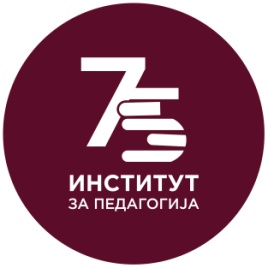 Хотелска резервација за Меѓународна научна конференција„75 години Институт за педагогија - Воспитно-образовни предизвици и перспективи“Учесник: Г-дин./Г-ѓа ______________________________________________Е адреса :___________________________________        Телефон : ________________________Датум на пристигнување:_________________        Датум на заминување: ___________ Тип на соба				Полупансион (Појадок и ручек)Еднокреветна соба		45 евра за едно ноќевање по лице  (максимум 1 лице)Двокреветна соба		90 евра за едно ноќевање по соба (максимум 2 лица)Посебни барања:  ___________________________________________________Плаќање:	Резервацијата за сместување во хотелот да се испрати на e-mail адресата marketing@hotelinexolgica.com.mk како би можеле да добиете повеќе информации за начинот на уплата.*Краен рок за регистрација до 15.IV 2022 година.*Потребен е сертификат за вакцина со две дози за Ковид-19 или негативен ПЦР тест за Ковид 19.Политика на откажување: Резервациите за сместување ќе се прават исклучиво по писмен пат во електронска форма, а исто така и конфирмацијата на резервацијата ќе се доставува по електронски пат .Датумот на писмен отказ претставува основа за пресметка и наплата на отказните трошоци(во однос на основната цена на аранжманот)според следната скала:- откажување на резервација 30 денa пред доаѓање..........без надоместок- откажување на резервација 10-19 дена пред доаѓање.....30% од вкупниот износ- откажување на резервација 1-9 дена пред доаѓање.........40% од вкупниот износ